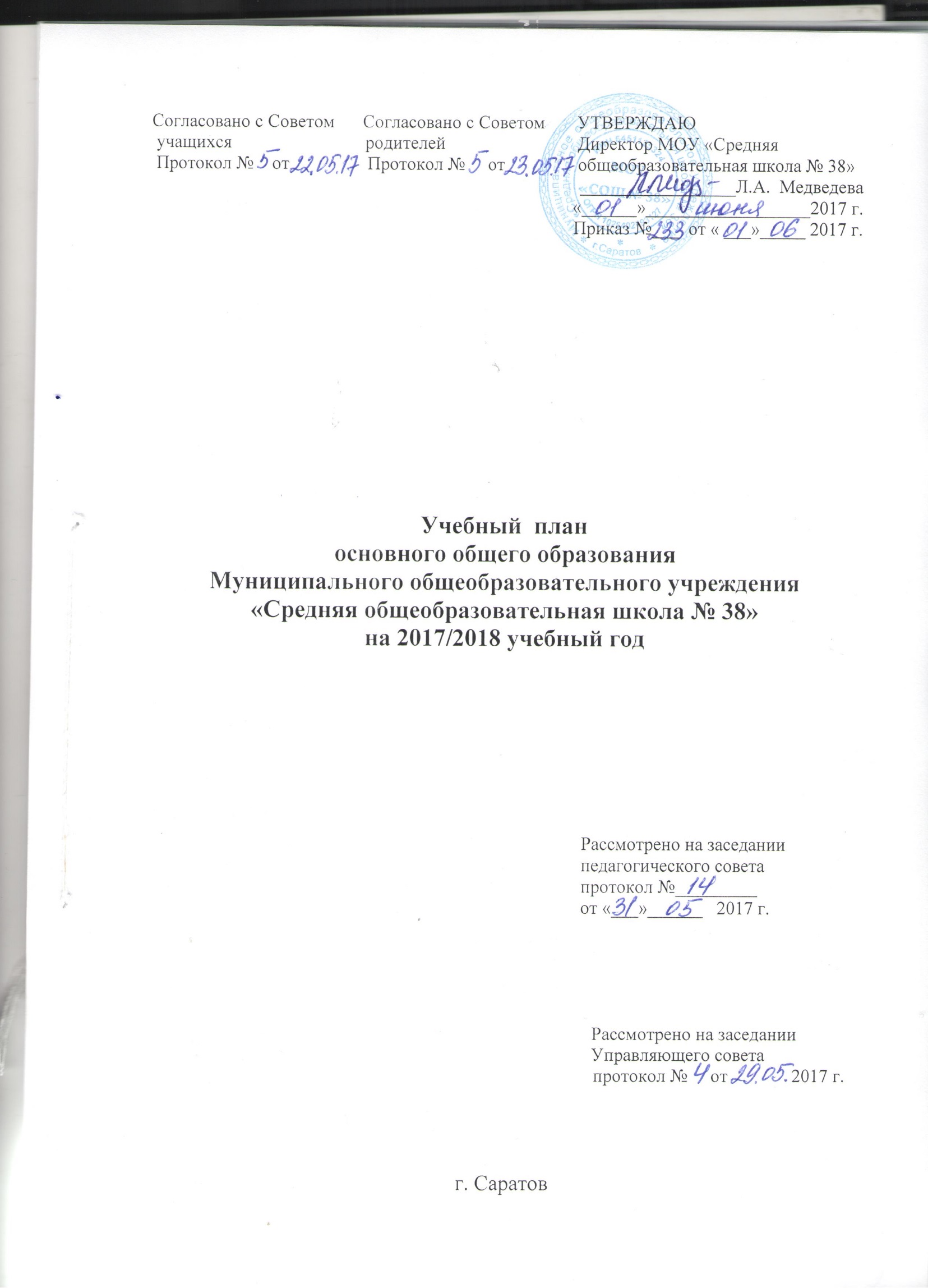 I. Учебный план                                                                                         основного общего образования                                                                                                   МОУ «Средняя общеобразовательная школа № 38»                                  на 2017-2018 учебный год9 классы.         1.1. Учебный  план МОУ «Средняя общеобразовательная школа № 38» (9 классы) на 2017-2018 учебный год разработан в преемственности с планом 2016-2017 учебного года, в соответствии с действующими Санитарно-эпидемиологическими правилами и нормативами СанПиН 2.4.2.2821-10 (постановление главного государственного санитарного врача РФ от 29.12.2010 №189, зарегистрировано в Минюсте 03.03.2011, рег.номер 19993), а также с постановлением от 24 ноября 2015 года № 81 «О внесении изменений № 3 в СанПиН 2.4.2.2821-10 «Санитарно- эпидемиологические требования к условиям и организации обучения, содержания в общеобразовательных организациях», приказом министерства образования Саратовской области № 1206 от 27.04.2011  «О внесении изменений в региональный базисный учебный  план и примерные учебные планы для образовательных учреждений Саратовской области, реализующих программы общего образования», государственных образовательных стандартов, целями, направленными на сохранение здоровья обучающихся, обеспечение доступности, эффективности и качества общего образования.         Учебный план  9 классов составлен на основе регионального базисного учебного плана, утвержденного приказом Министерства образования РФ от 09.03.2004  № 1312 с изменениями (утверждены приказами Минобрнауки России от 20.08. № 241, 30.08.2010 № 889, 03.06.2011, № 1994, 01.02.2012 № 74, 24.01.2012 № 39)        1.2. Учебный план составлен в соответствии с правилами и нормами СанПиН п.2.4.2. № 2128-10 по шестидневной рабочей неделе при продолжительности урока 45 минут:          - 9 классы – 36 часов.Продолжительность перемен между уроками составляет 10 минут. После 3-го и 4-го уроков устанавливается 2 перемены по 15 минут.        1.3. Инвариантная часть учебного плана соответствует требованиям, устанавливаемым региональным базисным образовательным планом для общеобразовательных учреждений, реализующих программы общего образования. (Приказ № 1206 от 24.04.2011)         1.4. Образовательным планом школы предусмотрено следующее  распределение часов регионального компонента                  - в 9 классах- 3 часа                 1 час –  ОЗОЖ  для формирования культуры здорового образа жизни;                    1 час – Основы экологии для получения экологического образования учащихся;                  1 час – Основы безопасности жизнедеятельности для формирования умений учащихся ориентироваться при возникновении чрезвычайных ситуаций.          1.5. Образовательный план для 9-х классов составлен на основе регионального базисного учебного плана 2011 года (Приказ Министерства образования  Саратовской области № 1206 от 24.04.2011). В 9-х классах осуществляется предпрофильная подготовка учащихся, которая реализуется через информирование и ориентацию учащихся (путем введения элективных курсов) в отношении их выбора профиля обучения в старшей школе.           Часы компонента образовательного учреждения используются на предпрофильную подготовку и распределяются следующим образом:           -  3 часа – элективные курсы.            В I  четверти – ориентационные элективные курсы, курсы психолого-педагогического сопровождения, информационная работа.           Со II четверти - предметные элективные курсы по выбору учащихся.           1.6.  Для проведения занятий элективных курсов в 9 «А» и 9 «Б» классах предусмотрено деление учащихся на группы, что позволит индивидуализировать процесс обучения, активнее применять проектные и исследовательские формы организации учебных занятий.           1.7. Для проведения ряда занятий  классы делятся на подгруппы            - по иностранному языку (при количестве обучающихся от 25 человек или на английский и немецкий язык),            - по информатике и ИКТ;            - при проведении элективных курсов.                                   Тематика элективных курсов:        Для проведения занятий элективных курсов в 9 «А» и 9 «Б» классах предусмотрено деление на группы учащихся, что позволит    индивидуализировать процесс обучения, более активно применять проектные и исследовательские формы организации учебных занятий.         1.8.  Продолжительность учебного года в 9 классах – 34 недели.                                 1.9. По завершению учебного года в 9-х классах проводятся итоговые контрольные работы  по следующим предметам:         9 «А» -  русский язык  (тестирование)                      математика    (тестирование)        9 «Б»  - русский язык (тестирование)                      математика   (тестирование)Учебный план                                                                                        основного общего образованияМОУ «Средняя общеобразовательная школа № 38»на 2017- 2018 учебный год   9 классы.                                           ПЕРЕЧЕНЬ УЧЕБНИКОВ,ИСПОЛЬЗУЕМЫХ В УЧЕБНОМ ПРОЦЕССЕ                                                                В МОУ «СРЕДНЯЯ ОБЩЕОБРАЗОВАТЕЛЬНАЯШКОЛА № 38»В 2017-2018 УЧЕБНОМ ГОДУ                                                                            (ПРИКАЗ ОТ 17 .03.2017 г.  № 101 «ОБ УТВЕРЖДЕНИИ ПЕРЕЧНЯ УЧЕБНИКОВ                                                        на 2017/2018 учебный год)II. Пояснительная записка к плану внеурочной деятельности                                                                                                                                                   основного общего образования                                  МОУ «Средняя общеобразовательная школа № 38»на 2017-2018 учебный (9 классы)        2.1.Основная образовательная программа  основного общего образования МОУ «Средняя общеобразовательная школа № 38» в 2017 – 2018 учебном году  реализуется через урочную и внеурочную деятельность.        2.2. Нормативно – правовую основу разработки  плана внеурочной деятельности  МОУ «Средняя общеобразовательная школа № 38» составляют       - Федеральный закон от 29 декабря 2012 года № 273 - ФЗ  «Об образовании в Российской Федерации»;        - санитарно – эпидемиологические правила и нормативы СанПиН 2.4.2.2821-10 (постановление главного государственного санитарного врача РФ от 29.12.2010 № 189, зарегистрировано в Минюсте России 03.03.2011, регистрационный номер 19993);       - постановление от 24 ноября 2015 года № 81 «О внесении изменений № 3 в СанПиН 2.4.2.2821-10 «Санитарно- эпидемиологические требования к условиям и организации обучения, содержания в общеобразовательных организациях».       - письмо Минобрнауки России и Департамента государственной политики в сфере воспитания детей и молодежи от 14.12.2015 г. № 09-3564 «О  внеурочной деятельности и реализации дополнительных общеобразовательных программ»;       2.3 Внеурочная  деятельность на среднем уровне общего образования составляет до 700 часов.              2.4. Внеурочная деятельность является обязательной. Внеурочная деятельность является неотъемлемой частью образовательной деятельности и организуется по направлениям развития личности: спортивно-оздоровительное, духовно-нравственное, социальное, общеинтеллектуальное, общекультурное.2.5. Внеурочная деятельность по данным направлениям позволяет добиться следующих результатов:- Общекультурное направление. Актуальность работы по данному направлению обусловлено тем, что происходит сближение содержания программ с требованиями жизни. В настоящее время возникает необходимость в новых подходах к преподаванию эстетических искусств, способных решать современные задачи эстетического восприятия и развития личности в целом. В системе эстетического воспитания подрастающего поколения особая роль принадлежит изобразительному искусству и музыке. Умение видеть и понимать красоту окружающего мира способствует воспитанию культуры чувств, развитию художественно-эстетического вкуса, трудовой и творческой активности, целеустремлённости, усидчивости, чувства взаимопомощи, даёт возможность творческой самореализации личности. Занятия изобразительным искусством и музыкой являются эффективным средством приобщения детей к изучению народных традиций. Полученные знания, умения и навыки дети демонстрируют своим сверстникам, выставляя свои работы. Целый ряд специальных заданий на наблюдение, сравнение, домысливание, фантазирование служит для достижения формирования высокого интеллекта духовности через мастерство. Программы направлены на то, чтобы через труд и искусство приобщить детей к творчеству. - Духовно-нравственное направление.Проблема духовно-нравственного воспитания в условиях современного общества приобрела особое значение. Потеря моральных ориентиров, обесценивание таких понятий, как совесть, честь, долг, привели к негативным последствиям в обществе: социальное сиротство, усиление криминогенности и наркомании среди подростков, потеря позитивной мотивации к учению. В Концепции духовно- нравственного развития и воспитания гражданина России определён современный национальный воспитательный идеал. Это высоконравственный, творческий, компетентный гражданин России, принимающий судьбу Отечества как свою личную, осознающий ответственность за настоящее и будущее своей страны, укорененный в духовных и культурных традициях многонационального народа Российской Федерации.
Работа по духовно-нравственному воспитанию должна начинаться в младшем школьном возрасте со знакомства детей с нравственными нормами и правилами поведения и формирования моральных привычек. В детском коллективе ребенок имеет возможность проверить на собственном опыте свои знания, представления и склонности нравственного порядка, что обеспечивает переход внешних моральных требований во внутренние. 
Актуальность программ определена тем, что одной из важнейших задач образования в настоящее время является освоение детьми духовных ценностей, накопленных человечеством. Уровень нравственности человека отражается на его поведении, которое контролируется его внутренними побуждениями, собственными взглядами и убеждениями. Выработка таких взглядов, убеждений и привычек составляет сущность нравственного воспитания.
- Общеинтеллектуальное направление. Происходящие изменения в современном обществе требуют развития новых способов образования, педагогических технологий, нацеленных на индивидуальное развитие личности, творческую инициацию, выработку навыка самостоятельной навигации в информационных полях, формирование у обучающихся универсального умения ставить и решать задачи для разрешения возникающих в жизни проблем — профессиональной деятельности, самоопределения, повседневной жизни. Архиважным становится воспитание подлинно свободной личности, формирование у детей способности самостоятельно мыслить, добывать и применять знания, тщательно обдумывать принимаемые решения и чётко планировать действия, эффективно сотрудничать в разнообразных по составу и профилю группах, быть открытыми для новых контактов и культурных связей. Решение данных задач возможно через работу в предметных объединениях. Программы по данному направлению позволяют реализовать актуальные в настоящее время компетентностный, личностно - ориентированный,  деятельностный подходы.  - Социальное направление. Наше общество переживает период переоценки ценностей: напряженные социально-экономические отношения, противоречивый информационный пресс, повышенные культурные требования к человеку, при понижении уровня общей культуры в обществе - все это ставит ребенка в трудное положение. Сегодня наиболее оправданным является такой подход к организации внеучебной деятельности, при котором совокупность воспитательских средств направлена на выработку у каждого конкретного воспитанника собственного варианта жизни, достойного его как человека современного общества. Мало просто «воспитывать» традиционные ценностные отношения, воспитанник должен сам на их основе формировать свою жизненную позицию, быть способным на разумный выбор, выработку самостоятельных идей.- Спортивно-оздоровительное направление. Реализация внеурочной деятельности по спортивно-оздоровительному направлению – это обучение школьников бережному отношению к своему здоровью, начиная с раннего детства. В современных условиях проблема сохранения здоровья детей чрезвычайно важна в связи с резким снижением процента здоровых детей. 
Программа внеурочной деятельности по спортивно-оздоровительному направлению  включает в себя знания, установки, личностные ориентиры и нормы поведения, обеспечивающие сохранение и укрепление физического и психического здоровья. Данная программа является комплексной программой по формированию культуры здоровья обучающихся, способствующая познавательному и эмоциональному развитию ребёнка. Включает в себя, как теоретическую – Азбуку здоровья, так и практическую части – организация подвижных игр. Путей и программ, направленных на первичную профилактику, предложено много. Очень важно, чтобы профилактика асоциальных явлений взяла своё начало в начальных классах.
Обращается  особое внимание на воспитание полезных привычек как альтернативы привычкам вредным и формирование установок на ведение здорового образа жизни. Программа помогает создать поведенческую модель, направленную на развитие коммуникабельности, умение делать самостоятельный выбор, принимать решения, ориентироваться в информационном пространстве. В программу включено знакомство с различными подвижными играми. Игра – естественный спутник жизни, ребенка, источник радостных эмоций, обладающий великой воспитательной силой. 
        2.6.  Внеурочная  деятельность в 9-х классах  МОУ «Средняя общеобразовательная школа № 38» в 2017-2018 учебном году  реализуется по   общеинтеллектуальному   направлению и представлено объединениями «Готовимся к ГИА по русскому языку», «Готовимся к ГИА по математике», «Готовимся к ГИА по географии», «Готовимся к ГИА по обществознанию», «Готовимся к ГИА по биологии», «Готовимся к ГИА по физике», «Готовимся к ГИА по химии», что способствует  расширенному  изучению предметов в ходе подготовки к ЕГЭ.       Содержание данных занятий  формируется с учётом пожеланий учащихся и их родителей (законных представителей) и осуществляется посредством различных форм организации, отличных от урочной системы обучения, таких, как экскурсии, кружки, секции, круглые столы, конференции, диспуты, школьные научные общества, олимпиады, конкурсы, соревнования, поисковые и научные исследования, общественно полезные практики и т. д.  Организация внеурочной деятельности направлена на формирование у школьников российской идентичности, компетенции конструктивного, успешного, ответственного поведения в обществе с учетом правовых норм, установленных российским законодательством.       2. 7. При организации внеурочной деятельности учащихся используются возможности учреждений дополнительного образования: Библиотека № 16, Библиотека № 26, Детская комната «Заря», Культурно-выставочный центр «Радуга», ДМШ № 8, Центр дополнительного образования и Центр воспитательной работы Заводского района.      2.8.  Внеурочная деятельность  в МОУ «СОШ № 38»  реализуется через  модель дополнительного образования, которая  опирается на преимущественное использование потенциала внутришкольного дополнительного образования и на сотрудничество с учреждениями дополнительного образования детей. Внеурочная деятельность тесно связана с дополнительным образованием детей, в части создания условий для развития творческих интересов детей и включения их в художественную, техническую, эколого-биологическую, военно-патриотическую и другую деятельность.                              План внеурочной деятельностиосновного общего образования                                                                МОУ «Средняя общеобразовательная школа №38»на 2017-2018 учебный год 9 классыПредметНазвание элективного кураПриказ об утвержденииУчебная четвертьКоличество часовИнформационный курсПриказ № 01-26/4541 от 08.07.2015            I четверть8 ч.Ориентационный курсПриказ № 01-26/4541 от 08.07.2015            I четверть8 ч.Психолого-педагогическое сопровождениеПриказ № 01-26/4541 от 08.07.2015            Iчетверть8 ч.Русский язык«Выразительные средства синтаксиса»Приказ № 01-26/4541 от 08.07.2015            II четверть8 ч.Русский язык«Твой выбор»Приказ № 01-26/4541 от 08.07.2015            III четверть10 ч.Русский язык«Жанры школьных сочинений»Приказ № 01-26/4541 от 08.07.2015            IV четверть8 ч.Математика«Самый простой способ решения непростых неравенств»Приказ № 01-26/4541 от 08.07.2015            II четверть8 ч.Математика«Избранные задачи планиметрии»Приказ № 01-26/4541 от 08.07.2015            III четверть10 ч.Математика«Практическая геометрия»Приказ № 01-26/4541 от 08.07.2015            IV четверть8 ч.ОбществознаниеСложные вопросы  обществознания»Приказ № 01-26/4541 от 08.07.2015            II четверть8 ч.Обществознание«Практическое обществознание»Приказ № 01-26/4541 от 08.07.2015            III четверть10 ч.Обществознание«Вопросы современного обществознания»Приказ № 01-26/4541 от 08.07.2015            IV четверть8 ч.Химия«Дисперсные системы»Приказ № 01-26/4541 от 08.07.2015            II четверть8 ч.Химия«Пластмассовый век»Приказ № 01-26/4541 от 08.07.2015            III четверть10ч.Химия«Тайны воды»Приказ № 01-26/4541 от 08.07.2015            IV четверть8 ч.Биология«Жизни маленький оркестр»Приказ № 01-26/4541 от 08.07.2015            II четверть8 ч.Биология«03 на дому»Приказ № 01-26/4541 от 08.07.2015            III четверть10 ч.Биология«Жизнь до рождения»Приказ № 01-26/4541 от 08.07.2015            IV четверть8 ч. География«Мир профессий в географии»Приказ № 01-26/4541 от 08.07.2015            II четверть8 ч.География«Подготовка учащихся 9-х классов к ГИА по географии в новой форме»Приказ № 01-26/4541 от 08.07.2015            III четверть10 ч.География«Жизнь замечательных людей»Приказ № 01-26/4541 от 08.07.2015            IV четверть8 ч.Физика«Измерение физических величин»Приказ № 01-26/4541 от 08.07.2015            II четверть8 ч.Физика«Электрические помощники в быту»Приказ № 01-26/4541 от 08.07.2015            III четверть10 ч.Физика«Оптические явления в природе»Приказ № 01-26/4541 от 08.07.2015            IV четверть8 ч.Английский язык«Почему бы не стать переводчиком»Приказ № 01-26/4541 от 08.07.2015            II четверть8 ч.Английский язык«Пишем по-английски»Приказ № 01-26/4541 от 08.07.2015            III четверть10 ч.Английский язык«Лучшие страницы британской литературы»Приказ № 01-26/4541 от 08.07.2015            IV четверть8 ч.            Учебные предметы              Часы в неделю              Часы в неделю            Учебные предметы         9 «А»       9 «Б»                                                   Федеральный компонент                                                   Федеральный компонент                                                   Федеральный компонентРусский язык22Литература33Иностранный язык (английский, немецкий)33Математика55Информатика и ИКТ22История22Обществознание (включая экономику и право)11География22Физика22Химия22Биология22Искусство (музыка и изо)11Физическая культура33Итого:3030      Региональный компонент      Региональный компонент      Региональный компонентОЗОЖ11Основы экологии11ОБЖ11Итого:3333     Компонент образовательного учреждения     Компонент образовательного учреждения     Компонент образовательного учрежденияОриентационные элективные курсы (I ч.)11Курсы психолого-педагогического сопровождения (1 ч.)11Информационная работа ( Iч.)        11Предметные элективные курсы(II-IV ч.)33Итого:3636Предельно допустимая нагрузка при 6-ти дневной неделе3636Внеучебная деятельность66Всего часов по плану4242                                                            9 классы                                                            9 классы                                                            9 классыРусский язык9 классТростенцова Л.А. и  др. Русский язык                     Просвещение                                                       2017 г.Литература9 классКурдюмова Т.Ф. Литература                                  Дрофа                                                              2013-2017 г.Английский         язык9 классВаулина Ю.Е. Английский в фокусе                  Просвещение                                                  2013-2017 г.Немецкий          язык9 классБим И.Л. и др. Немецкий язык.            Просвещение                                                  2013-2017 г.История РоссииХХ века9 классДанилов А.А., Косулина Л.Г.                                 История России ХХ векаПросвещение                                                  2013-2017 г.Новейшая история9 классСороко-Цюпа О.С. Новейшая история                         зарубежных стран.Просвещение                                                  2013-2017 г.Обществознание9 классПод ред. Боголюбова Л.Н.  Обществознание 8-9 кл.Просвещение                                                2013- 2017  г.Математика9 классМакарычев Ю.Н., и др. Алгебра                            Просвещение                                                 2013-2017 г.Математика9 классАтанасян Л.С. и др. Геометрия  7-9 кл.                 Просвещение                                                 2013-2017 г.География9 классДомогацких Е.М.Алексеевский Н.Г ГеографияРоссии. Население и хозяйство.                  2013 -2017 г.Биология9 классПасечник В.В., Каменский А.А. Введение в общую биологиюДрофа                                                              2013-2017  г.     Экология9 классЧернова Н.М. Основы экологииДрофа                                                              2013-2017 г.       Химия9 классГабриелян О.С. Химия                                            Дрофа                                                               2013-2017 г.       Физика9 классПерышкин А.В. Физика                                         Дрофа                                                              2013 -2017г.Информатика и ИКТ9 классБосова Л.М. Информатика и ИКТБином.                                                             2013-2017 г.ОБЖ9 классСмирнов А.В. Основы безопасности жизнедеятельности.    Просвещение           2013-2017  г.                     Направления (направленность)Формы реализацииКоличество часов в неделюКоличество часов в неделюНаправления (направленность)Формы реализации9 «А»9 « Б»Общеинтеллектуальное (научно-техническое) Объединение  «Готовимся к ГИА по русскому языку»«Готовимся к ГИА по математике»«Готовимся к ГИА по географии»«Готовимся к ГИА  по обществознанию«Готовимся к ГИА по биологии»«Готовимся к ГИА по физике»«Готовимся к ГИА по химии»11           1           1            1            1111            11            1Всего часов по плануВсего часов по плану66